Saturday 4th April – Thursday 9th April (Maundy Thursday)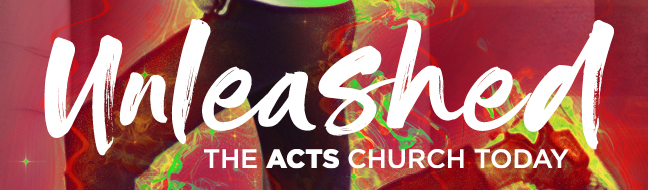 AccommodationSilver Self-catered chalets which sleep 4 people one twin room / one double roomlounge & kitchen areaCostAdult (15+) 	£269		Child (2-14)	£249NB If you have a spare place in your chalet it is charged at the child’s rate of £249PaymentDeposit – due by Friday 21st June Option to pay by instalments with final balance due end January 2019Please return your form by FRIDAY 14TH JUNE to Jo Clayton or Melanie Cook in order for us to bookContact DetailsChalet OccupantsDeposit Due – by Friday 21st JuneDeposit paid by:*Please give cheques to Jo or Melanie (NOT the parish office)Payment by Instalments	Please indicate if you would like to use this option - YES / NO6 instalments of £100 per chalet (£25 per person) payable on 1st of month from July to December.The balance will be due at the end of January (we will confirm the amount nearer the time)Please set up a standing order to sort code 09-01-29 account 25079832 using your surname as the reference (we need this to be able to track payments)Contact NameEmail AddressFirst NameSurnameAdult / Child (under 15)Date of Birth if under 15Number in bookingCost per personTotalABAxBAdults£35Children (2-14)£20Space in chalet£20TotalPlease tickBank transfersort code 09-01-29  account 25079832Cheque*payable to ‘Wisley with Pyrford PCC’